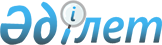 О внесении изменения в Указ Президента Республики Казахстан от 31 октября 2003 года N 1216Указ Президента Республики Казахстан от 1 декабря 2004 года N 1476

Подлежит опубликованию   



в "Собрании актов"    


      

ПОСТАНОВЛЯЮ:





      1. Внести в 
 Указ 
 Президента Республики Казахстан от 31 октября 2003 года N 1216 "О квоте иммиграции оралманов на 2004 год" (САПП Республики Казахстан, 2003 г., N 42, ст. 439) следующее изменение:



      приложение к названному Указу изложить в новой редакции согласно приложению к настоящему Указу.




      2. Настоящий Указ вступает в силу со дня подписания.


      

Президент




      Республики Казахстан





Приложение           



к Указу Президента       



Республики Казахстан      



от 1 декабря 2004 года N 1476 


                                                Приложение          



к Указу Президента       



Республики Казахстан      



от 31 октября 2003 года N 1216 


Квота иммиграции оралманов




на 2004 год (семей)



____________________________________________________________________



 Наименование !Ислам- !Афга-  !Китайская !Мон- !Турецкая!Российская



 областей и   !ская   !нистан,!Народная  !голия!Респуб- !Федерация



 городов      !Рес-   !Пакис- !Республика!     !лика    !



              !публика!тан    !          !     !        !



              !Иран   !       !          !     !        !



--------------------------------------------------------------------



Акмолинская                        65      100               80



Актюбинская                                                  25



Алматинская                       340       70     30         3



Атырауская                                                   20



Восточно-



Казахстанская                     235       80               15



Жамбылская                          5                        10



Западно-



Казахстанская                                               220



Карагандинская                     50       90                5



Кызылординская



Костанайская                                90              240



Мангистауская      25               1                         5



Павлодарская                               100              220



Северо-



Казахстанская                               80              150



Южно-



Казахстанская             70                       10



г. Астана                          10        5               10



г. Алматы                          10        5     10         5



--------------------------------------------------------------------



Итого              25     70      716      620     50      1008



____________________________________________________________________


      



продолжение таблицы



____________________________________________________________________



 Наименование !Туркме-!Узбе- !Кыргызская !Др.    ! Всего



 областей и   !нистан !кистан!Республика !страны !



 городов      !       !      !           !СНГ    !



              !       !      !           !       !



--------------------------------------------------------------------



Акмолинская      3      576       4          2       830



Актюбинская     65      610                          700



Алматинская      5      235       2                  685



Атырауская      20      340                          380



Восточно-



Казахстанская    2      130       5          3       470



Жамбылская      30      520      40          5       610



Западно-



Казахстанская    3      300       5                  528



Карагандинская          557       5                  707



Кызылординская          400                          400



Костанайская            417                 10       757



Мангистауская   609     410                         1050



Павлодарская            400                          720



Северо-



Казахстанская           517       3                  750



Южно-



Казахстанская    20    1178                 10      1288



г. Астана         5      23       5          2        60



г. Алматы         5      25       5                   65



--------------------------------------------------------------------



Итого           767    6638      74         32     10000



____________________________________________________________________

					© 2012. РГП на ПХВ «Институт законодательства и правовой информации Республики Казахстан» Министерства юстиции Республики Казахстан
				